§3115.  LicensureThe board shall license an applicant who meets the requirements of this chapter and pays the biennial licensure fee as set under section 3116‑A.   Licensure as a physical therapist entitles the person to whom it is granted to engage in the practice of physical therapy anywhere in this State and to use the words "physical therapist" or letters "P.T." to indicate that the person is licensed in this State. Licensure as a physical therapist assistant entitles the person to whom it is granted to act as a physical therapist assistant and to use the words "physical therapist assistant" or letters "P.T.A." to indicate that the person is licensed in this State.  [PL 2009, c. 112, Pt. A, §8 (AMD).]SECTION HISTORYPL 1979, c. 555, §2 (NEW). PL 1981, c. 501, §64 (RPR). PL 1983, c. 413, §136 (AMD). PL 2003, c. 250, §A3 (AMD). PL 2007, c. 402, Pt. N, §7 (AMD). PL 2009, c. 112, Pt. A, §8 (AMD). The State of Maine claims a copyright in its codified statutes. If you intend to republish this material, we require that you include the following disclaimer in your publication:All copyrights and other rights to statutory text are reserved by the State of Maine. The text included in this publication reflects changes made through the First Regular and Frist Special Session of the 131st Maine Legislature and is current through November 1, 2023
                    . The text is subject to change without notice. It is a version that has not been officially certified by the Secretary of State. Refer to the Maine Revised Statutes Annotated and supplements for certified text.
                The Office of the Revisor of Statutes also requests that you send us one copy of any statutory publication you may produce. Our goal is not to restrict publishing activity, but to keep track of who is publishing what, to identify any needless duplication and to preserve the State's copyright rights.PLEASE NOTE: The Revisor's Office cannot perform research for or provide legal advice or interpretation of Maine law to the public. If you need legal assistance, please contact a qualified attorney.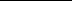 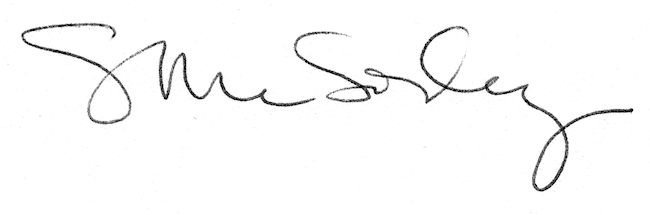 